D2L AnalyticsContent (Main Navbar)StatisticsTable of Contents (TOC) > Related Tools drop-down menu to select View Reports.Statistics option opens by default to display Content or Users tab data.  The Export Statistics allows you to download a CSV file.  Reset Statistics does not reset the student completion status of content topics visited but rather resets the number of visits to and time spent in each content topic.Content tab (Note: the information collected is from the any items added via the New button or Add Existing Activities):Total Number of Users visited, Users Who Have Visited Content, and Average Time Spent on Content (entire class)Available To column: Number of users that the module is available to.Users Visited column: Number of users who visited one or more topics in a module.  Find data for each student regarding last date visited, Number of Visits, Total Time Spent, and Average Time.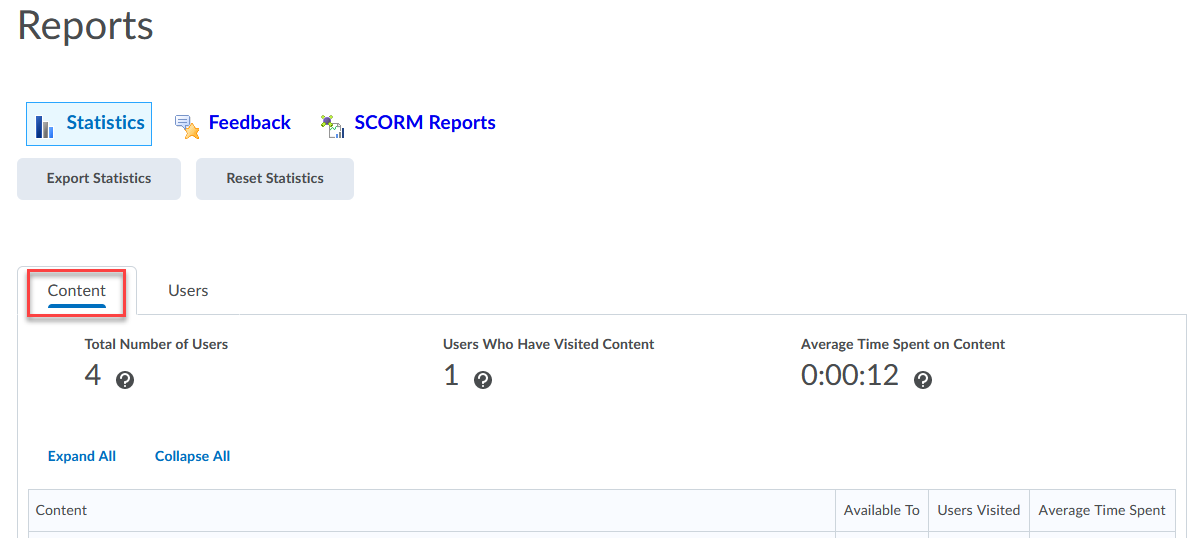 Users tab Lists student names and number of content topics visited.Search for an individual student or group by entering the name in the search box and Enter or select magnifying glass. 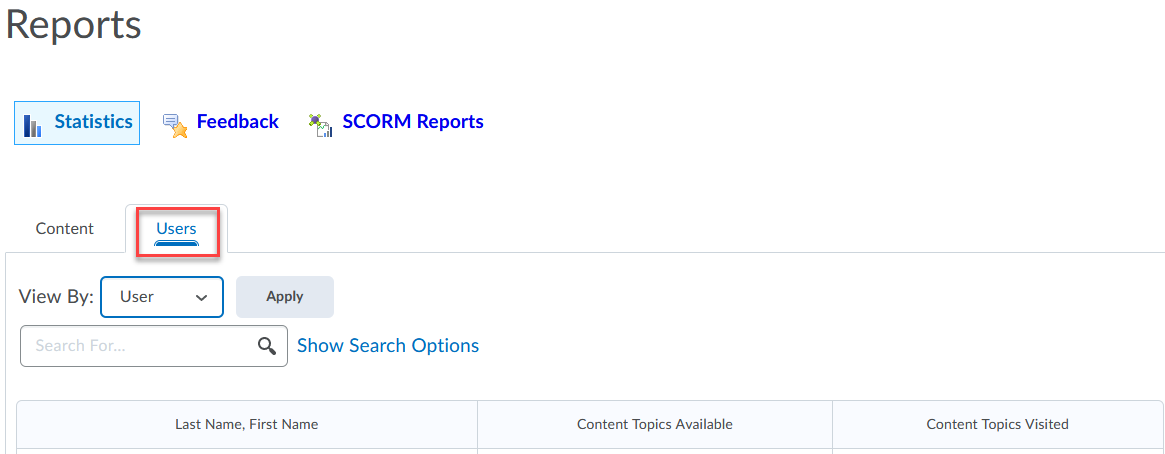 Classlist (Main Navbar)Enrollment StatisticsFind total number of enrollments and withdrawals for all roles listed in the Classlist.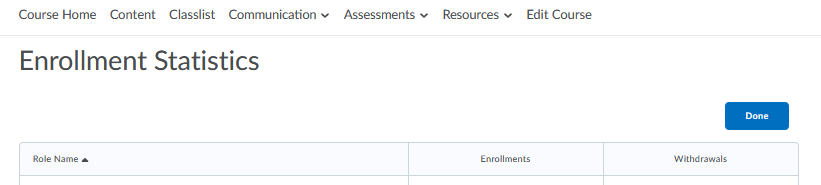 Discussions (Communication – Main Navbar)Statistics There are two tabs found under Statistics.  (Users tab is the default.)  The Export to CSV file allows you to download a copy.Users tab (filter by user or group)Org Unit Statistics summary:Total Threads (All Forums)Total Replies (All Forums)Unapproved PostsUser Statistics:Number of threadsNumber of RepliesNumber of read posts (including own)Number Unapproved postsNumber of Posts scoredForums and Topics (Org Unit Statistics Summary):Total Threads (All Forums)Total Replies (All Forums)Number of Pinned ThreadsNumber of Unapproved PostsForum and Topic StatisticsView the statistics at the forum/topic level:Number of ThreadsNumber of RepliesNumber of Pinned ThreadsNumber of Unapproved ThreadsNumber of Scored ThreadsPost Ratings (Up, Down, Star)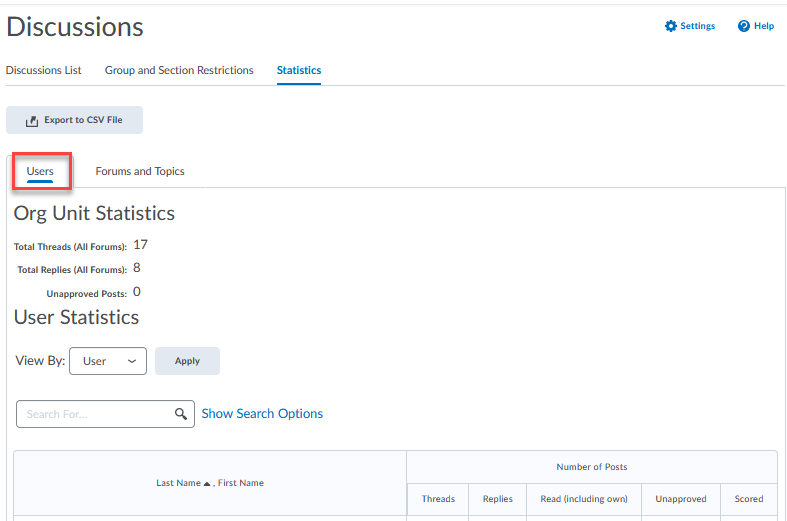 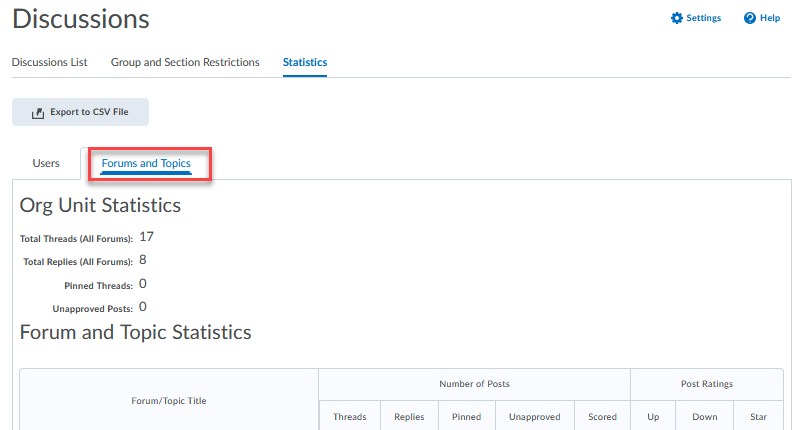 Dropbox (Assessments – Main Navbar)Submission LogLocated in the drop-down menu for a dropbox folder.Listing of date/time stamp of student submissions.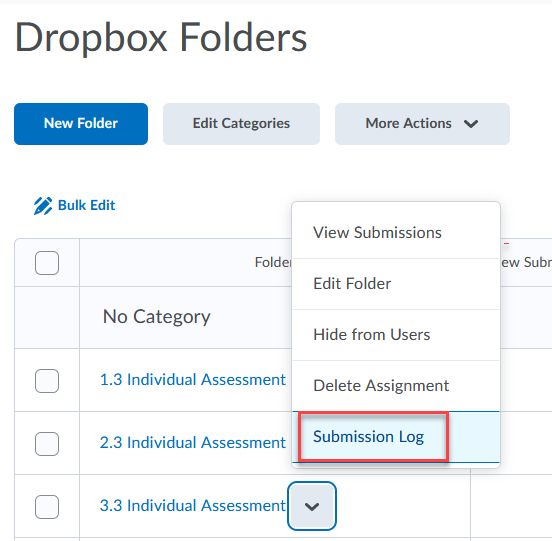 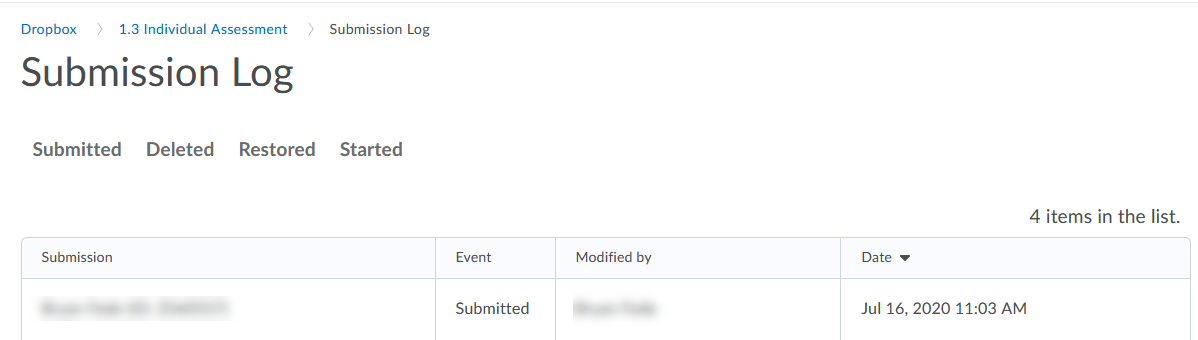 Quizzes (Assessments – Main Navbar)Statistics (Based on student’s first quiz attempt.)Filter by Category or Availability (Current vs. Past)Quiz Averages for each Quiz is listed Click on the Quiz name hyperlink to view User Stats, Question Stats, and Question Details tabsUser Stats tabExport to CSV or Excel is available.Displays Score Distribution and Class AverageStudent listing and average grade.Search by student nameQuestion Stats tabExport to CSV or Excel is available.Lists average grade along with standard deviation, discrimination index, point biserial for each question.Question Details tabExport to CSV or Excel is available.Filter by date is available.Each question is viewable including average grade, standard deviation, point biserial and discrimination index.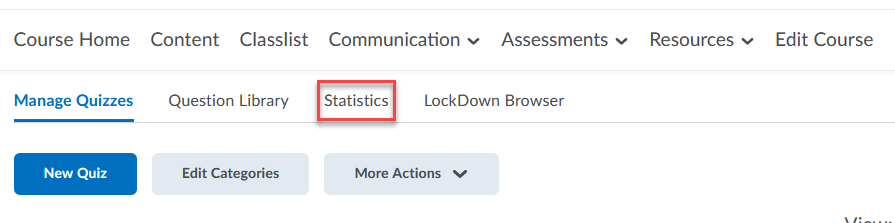 Edit Course (Main Navbar)Class ProgressFilter by All Users or GroupsDisplays percentage of content completed, objectives, logins, and grades. (Note: Click on the hyperlink or icon to access more information, such as score.)Click on student name to display progress summary.  Progress Reports are available for:Summary – Grades: Number of grades received and whether or not final grade has been released; Objectives: Lists percentage of learning objectives passed; Content: Lists number of topics visits and time spent (percentage of completion of topics); Discussions – Number of posts read, number of threads created and replies posted; Dropbox: Percentage of dropbox submissions, number of late submissions, number of awaiting grade, average grade of assignment; Quizzes: Percentage of quizzes completed, attempts awaiting grade; Checklist: Percentage checklists completed, percentage of items completed; Surveys: Percentage of surveys completed; Course Access: Number of days visited and date of last access; Login History: Number of logins, date of last accessGrades – Lists grades of published grade itemsObjectives – Percentage of learning objectives passed (Number of not started, in progress, passed and needs remediation)Content – Number of topics visited, total visits, and time spent; percentage of content topic completionExpand to view details of the content itemsConditionally Released icon present next to topics with release conditions.Discussions – Number of posts read, threads created, and replies postedExpand to view more details – topic and postsDropbox – Percentage of dropbox submissions, number of late submissions and awaiting grade, average of assignment gradeExpand to view details of student’s submission and feedback givenQuizzes – Percentage of quizzes completed and number of attempts awaiting gradeExpand to view details of quiz attempt and date of submission Checklist – Percentage of checklists completed, and percentage of items completedSurveys – Percentage of surveys completedCourse Access – Number of days visited over last 30 days and date of last accessLogin History – Number of logins and date last accessed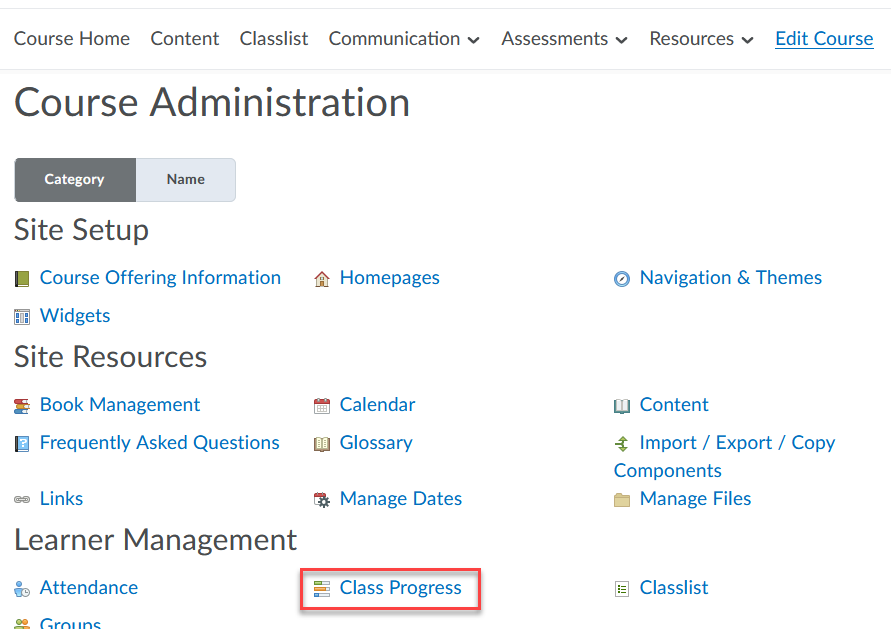 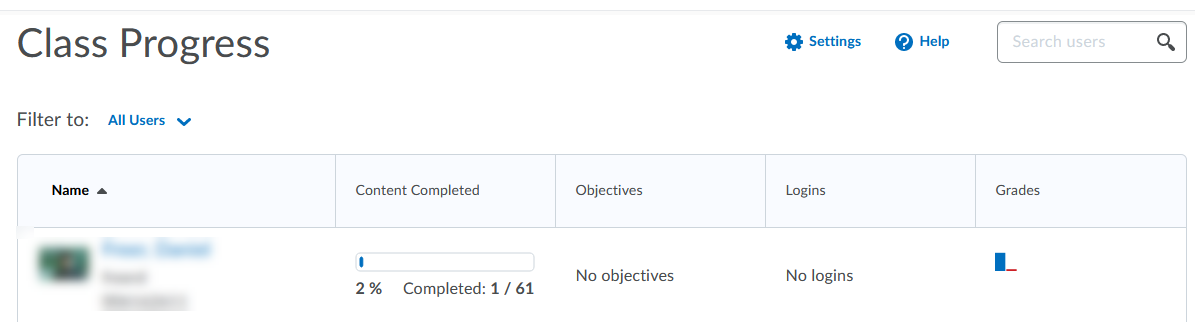 